Western Australia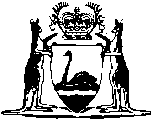 Australia Acts (Request) Act 1985Western AustraliaAustralia Acts (Request) Act 1985Contents1.	Short title	22.	Commencement	23.	Commonwealth requested to enact Act (Sch. 1)	24.	United Kingdom requested to enact Act (Sch. to Sch. 2)	25.	Commonwealth requested to enact Act (Sch. 2)	2First Schedule — Requested Commonwealth Act: Australia Act 1986Second Schedule — Requested Commonwealth Act: Australia (Request and Consent) Act 1985Notes	Compilation table	20Western AustraliaAustralia Acts (Request) Act 1985 An Act to enable the constitutional arrangements affecting the Commonwealth and the States to be brought into conformity with the status of the Commonwealth of Australia as a sovereign, independent and federal nation. PreambleWhereas the Prime Minister of the Commonwealth and the Premiers of the States at conferences held in Canberra on 24 and 25 June 1982 and 21 June 1984 agreed on the taking of certain measures to bring constitutional arrangements affecting the Commonwealth and the States into conformity with the status of the Commonwealth of Australia as a sovereign, independent and federal nation:and whereas it has been agreed that the Parliament of the Commonwealth at the request of the Parliaments of the States in pursuance of section 51(xxxviii) of the Constitution of the Commonwealth of Australia should enact an Act in the terms of the First Schedule:and whereas it has been agreed that each State should request and consent to the enactment by the Parliament of the United Kingdom of an Act in the terms of the Schedule to the Act contained in the Second Schedule:and whereas it has been agreed that the Parliament of the Commonwealth with the concurrence of all the States should enact an Act requesting and consenting to the enactment by the Parliament of the United Kingdom of an Act in the terms of the Schedule to the Act contained in the Second Schedule:	[Preamble amended by No. 19 of 2010 s. 50.]Be it therefore enacted by the Queen’s Most Excellent Majesty, by and with the advice and consent of the Legislative Council and the Legislative Assembly of Western Australia, in this present Parliament assembled, and by the authority of the same, as follows: —  1.	Short title 		This Act may be cited as the Australia Acts (Request) Act 1985 1.2.	Commencement 		This Act shall come into operation on the day on which it receives the Royal Assent 1.3.	Commonwealth requested to enact Act (Sch. 1) 		The Parliament of the State requests the enactment by the Parliament of the Commonwealth of an Act in, or substantially in, the terms set out in the First Schedule 2.4.	United Kingdom requested to enact Act (Sch. to Sch. 2) 		The Parliament and Government of the State request and consent to the enactment by the Parliament of the United Kingdom of an Act in, or substantially in, the terms set out in the Schedule to the Act contained in the Second Schedule 3.5.	Commonwealth requested to enact Act (Sch. 2) 		The Parliament and Government of the State request and consent to the enactment by the Parliament of the Commonwealth of an Act in, or substantially in, the terms set out in the Second Schedule 4.First Schedule — Requested Commonwealth Act: Australia Act 1986[s. 3]	[Heading amended by No. 19 of 2010 s. 4.]An Act to bring constitutional arrangements affecting the Commonwealth and the States into conformity with the status of the Commonwealth of Australia as a sovereign, independent and federal nation	WHEREAS the Prime Minister of the Commonwealth and the Premiers of the States at conferences held in Canberra on 24 and 25 June 1982 and 21 June 1984 agreed on the taking of certain measures to bring constitutional arrangements affecting the Commonwealth and the States into conformity with the status of the Commonwealth of Australia as a sovereign, independent and federal nation:	AND WHEREAS in pursuance of paragraph 51(xxxviii) of the Constitution the Parliaments of all the States have requested the Parliament of the Commonwealth to enact an Act in the terms of this Act:	BE IT THEREFORE ENACTED by the Queen, and the Senate and the House of Representatives of the Commonwealth of Australia, as follows:Termination of power of Parliament of United Kingdom to legislate for Australia	1.	No Act of the Parliament of the United Kingdom passed after the commencement of this Act shall extend, or be deemed to extend, to the Commonwealth, to a State or to a Territory as part of the law of the Commonwealth, of the State or of the Territory.Legislative powers of Parliaments of States	2.	(1)	It is hereby declared and enacted that the legislative powers of the Parliament of each State include full power to make laws for the peace, order and good government of that State that have extra-territorial operation.	(2)	It is hereby further declared and enacted that the legislative powers of the Parliament of each State include all legislative powers that the Parliament of the United Kingdom might have exercised before the commencement of this Act for the peace, order and good government of that State but nothing in this subsection confers on a State any capacity that the State did not have immediately before the commencement of this Act to engage in relations with countries outside Australia.Termination of restrictions on legislative powers of Parliaments of States	3.	(1)	The Act of the Parliament of the United Kingdom known as the Colonial Laws Validity Act 1865 shall not apply to any law made after the commencement of this Act by the Parliament of a State.	(2)	No law and no provision of any law made after the commencement of this Act by the Parliament of a State shall be void or inoperative on the ground that it is repugnant to the law of England, or to the provisions of any existing or future Act of the Parliament of the United Kingdom, or to any order, rule or regulation made under any such Act, and the powers of the Parliament of a State shall include the power to repeal or amend any such Act, order, rule or regulation in so far as it is part of the law of the State.Powers of State Parliaments in relation to merchant shipping	4.	Sections 735 and 736 of the Act of the Parliament of the United Kingdom known as the Merchant Shipping Act 1894, in so far as they are part of the law of a State, are hereby repealed.Commonwealth Constitution, Constitution Act and Statute of Westminster not affected	5.	Sections 2 and 3(2) above — 	(a)	are subject to the Commonwealth of Australia Constitution Act and to the Constitution of the Commonwealth; and	(b)	do not operate so as to give any force or effect to a provision of an Act of the Parliament of a State that would repeal, amend or be repugnant to this Act, the Commonwealth of Australia Constitution Act, the Constitution of the Commonwealth or the Statute of Westminster 1931 as amended and in force from time to time.Manner and form of making certain State laws	6.	Notwithstanding sections 2 and 3(2) above, a law made after the commencement of this Act by the Parliament of a State respecting the constitution, powers or procedure of the Parliament of the State shall be of no force or effect unless it is made in such manner and form as may from time to time be required by a law made by that Parliament, whether made before or after the commencement of this Act.Powers and functions of Her Majesty and Governors in respect of States	7.	(1)	Her Majesty’s representative in each State shall be the Governor.	(2)	Subject to subsections (3) and (4) below, all powers and functions of Her Majesty in respect of a State are exercisable only by the Governor of the State.	(3)	Subsection (2) above does not apply in relation to the power to appoint, and the power to terminate the appointment of, the Governor of a State.	(4)	While Her Majesty is personally present in a State, Her Majesty is not precluded from exercising any of Her powers and functions in respect of the State that are the subject of subsection (2) above.	(5)	The advice to Her Majesty in relation to the exercise of the powers and functions of Her Majesty in respect of a State shall be tendered by the Premier of the State.State laws not subject to disallowance or suspension of operation	8.	An Act of the Parliament of a State that has been assented to by the Governor of the State shall not, after the commencement of this Act, be subject to disallowance by Her Majesty, nor shall its operation be suspended pending the signification of Her Majesty’s pleasure thereon.State laws not subject to withholding of assent or reservation	9.	(1)	No law or instrument shall be of any force or effect in so far as it purports to require the Governor of a State to withhold assent from any Bill for an Act of the State that has been passed in such manner and form as may from time to time be required by a law made by the Parliament of the State.	(2)	No law or instrument shall be of any force or effect in so far as it purports to require the reservation of any Bill for an Act of a State for the signification of Her Majesty’s pleasure thereon.Termination of responsibility of United Kingdom Government in relation to State matters	10.	After the commencement of this Act Her Majesty’s Government in the United Kingdom shall have no responsibility for the government of any State.Termination of appeals to Her Majesty in Council	11.	(1)	Subject to subsection (4) below, no appeal to Her Majesty in Council lies or shall be brought, whether by leave or special leave of any court or of Her Majesty in Council or otherwise, and whether by virtue of any Act of the Parliament of the United Kingdom, the Royal Prerogative or otherwise, from or in respect of any decision of an Australian court.	(2)	Subject to subsection (4) below — 	(a)	the enactments specified in subsection (3) below and any orders, rules, regulations or other instruments made under, or for the purposes of, those enactments; and	(b)	any other provisions of Acts of the Parliament of the United Kingdom in force immediately before the commencement of this Act that make provision for or in relation to appeals to Her Majesty in Council from or in respect of decisions of courts, and any orders, rules, regulations or other instruments made under, or for the purposes of, any such provisions,in so far as they are part of the law of the Commonwealth, of a State or of a Territory, are hereby repealed.	(3)	The enactments referred to in subsection (2)(a) above are the following Acts of the Parliament of the United Kingdom or provisions of such Acts:	The Australian Courts Act 1828, section 15	The Judicial Committee Act 1833 	The Judicial Committee Act 1844 	The Australian Constitutions Act 1850, section 28	The Colonial Courts of Admiralty Act 1890, section 6.	(4)	Nothing in the foregoing provisions of this section — 	(a)	affects an appeal instituted before the commencement of this Act to Her Majesty in Council from or in respect of a decision of an Australian court; or	(b)	precludes the institution after that commencement of an appeal to Her Majesty in Council from or in respect of such a decision where the appeal is instituted — 		(i)	pursuant to leave granted by an Australian court on an application made before that commencement; or		(ii)	pursuant to special leave granted by Her Majesty in Council on a petition presented before that commencement,but this subsection shall not be construed as permitting or enabling an appeal to Her Majesty in Council to be instituted or continued that could not have been instituted or continued if this section had not been enacted.Amendment of Statute of Westminster	12.	Sections 4, 9(2) and (3) and 10(2) of the Statute of Westminster 1931, in so far as they are part of the law of the Commonwealth, of a State or of a Territory, are hereby repealed.Amendment of Constitution Act of Queensland	13.	(1)	The Constitution Act 1867-1978 of the State of Queensland is in this section referred to as the Principal Act.	(2)	Section 11A of the Principal Act is amended in subsection (3) — 	(a)	by omitting from paragraph (a) — 		(i)	“and Signet”; and		(ii)	“constituted under Letters Patent under the Great Seal of the United Kingdom”; and	(b)	by omitting from paragraph (b) — 		(i)	“and Signet”; and		(ii)	“whenever and so long as the office of Governor is vacant or the Governor is incapable of discharging the duties of administration or has departed from Queensland”.	(3)	Section 11B of the Principal Act is amended — 	(a)	by omitting “Governor to conform to instructions” and substituting “Definition of Royal Sign Manual”;	(b)	by omitting subsection (1); and	(c)	by omitting from subsection (2) — 		(i)	“(2)”;		(ii)	“this section and in”; and		(iii)	“and the expression ‘Signet’ means the seal commonly used for the sign manual of the Sovereign or the seal with which documents are sealed by the Secretary of State in the United Kingdom on behalf of the Sovereign”.	(4)	Section 14 of the Principal Act is amended in subsection (2) by omitting “, subject to his performing his duty prescribed by section 11B,”.Amendment of Constitution Act of Western Australia	14.	(1)	The Constitution Act 1889 of the State of Western Australia is in this section referred to as the Principal Act.	(2)	Section 50 of the Principal Act is amended in subsection (3) — 	(a)	by omitting from paragraph (a) — 		(i)	“and Signet”; and		(ii)	“constituted under Letters Patent under the Great Seal of the United Kingdom”;	(b)	by omitting from paragraph (b) — 		(i)	“and Signet”; and		(ii)	“whenever and so long as the office of Governor is vacant or the Governor is incapable of discharging the duties of administration or has departed from Western Australia”; and	(c)	by omitting from paragraph (c) — 		(i)	“under the Great Seal of the United Kingdom”; and		(ii)	“during a temporary absence of the Governor for a short period from the seat of Government or from the State”.	(3)	Section 51 of the Principal Act is amended — 	(a)	by omitting subsection (1); and	(b)	by omitting from subsection (2) — 		(i)	“(2)”;		(ii)	“this section and in”; and		(iii)	“and the expression ‘Signet’ means the seal commonly used for the sign manual of the Sovereign or the seal with which documents are sealed by the Secretary of State in the United Kingdom on behalf of the Sovereign”.Method of repeal or amendment of this Act or Statute of Westminster	15.	(1)	This Act or the Statute of Westminster 1931, as amended and in force from time to time, in so far as it is part of the law of the Commonwealth, of a State or of a Territory, may be repealed or amended by an Act of the Parliament of the Commonwealth passed at the request or with the concurrence of the Parliaments of all the States and, subject to subsection (3) below, only in that manner.	(2)	For the purposes of subsection (1) above, an Act of the Parliament of the Commonwealth that is repugnant to this Act or the Statute of Westminster 1931, as amended and in force from time to time, or to any provision of this Act or of that Statute as so amended and in force, shall, to the extent of the repugnancy, be deemed an Act to repeal or amend the Act, Statute or provision to which it is repugnant.	(3)	Nothing in subsection (1) above limits or prevents the exercise by the Parliament of the Commonwealth of any powers that may be conferred upon that Parliament by any alteration to the Constitution of the Commonwealth made in accordance with section 128 of the Constitution of the Commonwealth after the commencement of this Act.Interpretation	16.	(1)	In this Act, unless the contrary intention appears — 	appeal includes a petition of appeal, and a complaint in the nature of an appeal;	appeal to Her Majesty in Council includes any appeal to Her Majesty;	Australian court means a court of a State or any other court of Australia or of a Territory other than the High Court;	court includes a judge, judicial officer or other person acting judicially;	decision includes determination, judgment, decree, order or sentence;	Governor, in relation to a State, includes any person for the time being administering the government of the State;	State means a State of the Commonwealth and includes a new State;	the Commonwealth of Australia Constitution Act means the Act of the Parliament of the United Kingdom known as the Commonwealth of Australia Constitution Act;	the Constitution of the Commonwealth means the Constitution of the Commonwealth set forth in section 9 of the Commonwealth of Australia Constitution Act, being that Constitution as altered and in force from time to time;	the Statute of Westminster 1931 means the Act of the Parliament of the United Kingdom known as the Statute of Westminster 1931.	(2)	The expression “a law made by that Parliament” in section 6 above and the expression “a law made by the Parliament” in section 9 above include, in relation to the State of Western Australia, the Constitution Act, 1889 of that State.	(3)	A reference in this Act to the Parliament of a State includes, in relation to the State of New South Wales, a reference to the legislature of that State as constituted from time to time in accordance with the Constitution Act, 1902, or any other Act of that State, whether or not, in relation to any particular legislative act, the consent of the Legislative Council of that State is necessary.Short title and commencement 2	17.	(1)	This Act may be cited as the Australia Act 1986.	(2)	This Act shall come into operation on a day and at a time to be fixed by Proclamation.Second Schedule — Requested Commonwealth Act: Australia (Request and Consent) Act 1985[s. 5]	[Heading amended by No. 19 of 2010 s. 4.]An Act to request, and consent to, the enactment by the Parliament of the United Kingdom of an Act in the terms set out in the Schedule to this Act	WHEREAS the Prime Minister of the Commonwealth and the Premiers of the States at conferences held in Canberra on 24 and 25 June 1982 and 21 June 1984 agreed on the taking of certain measures to bring constitutional arrangements affecting the Commonwealth and the States into conformity with the status of the Commonwealth of Australia as a sovereign, independent and federal nation:	BE IT THEREFORE ENACTED by the Queen, and the Senate and the House of Representatives of the Commonwealth of Australia, as follows:Short title	1.	This Act may be cited as the Australia (Request and Consent) Act 1985.Commencement	2.	This Act shall come into operation on the day on which it receives the Royal Assent 4.Request and consent to United Kingdom legislation	3.	It is hereby declared that the Parliament and Government of the Commonwealth, with the concurrence of all the States, request and consent to the enactment by the Parliament of the United Kingdom of an Act in the terms set out in the Schedule._________ScheduleSection 3An Act to give effect to a request by the Parliament and Government of the Commonwealth of Australia.	WHEREAS the Parliament and Government of the Commonwealth of Australia have, with the concurrence of the States of Australia, requested and consented to the enactment of an Act of the Parliament of the United Kingdom in the terms hereinafter set forth:	Be it therefore enacted by the Queen’s most Excellent Majesty, by and with the advice and consent of the Lords Spiritual and Temporal, and Commons, in this present Parliament assembled, and by the authority of the same, as follows:Termination of power of Parliament of United Kingdom to legislate for Australia	1.	No Act of the Parliament of the United Kingdom passed after the commencement of this Act shall extend, or be deemed to extend, to the Commonwealth, to a State or to a Territory as part of the law of the Commonwealth, of the State or of the Territory.Legislative powers of Parliaments of States	2.	(1)	It is hereby declared and enacted that the legislative powers of the Parliament of each State include full power to make laws for the peace, order and good government of that State that have extra-territorial operation.	(2)	It is hereby further declared and enacted that the legislative powers of the Parliament of each State include all legislative powers that the Parliament of the United Kingdom might have exercised before the commencement of this Act for the peace, order and good government of that State but nothing in this subsection confers on a State any capacity that the State did not have immediately before the commencement of this Act to engage in relations with countries outside Australia.Termination of restrictions on legislative powers of Parliaments of States	3.	(1)	The Colonial Laws Validity Act 1865 shall not apply to any law made after the commencement of this Act by the Parliament of a State.	(2)	No law and no provision of any law made after the commencement of this Act by the Parliament of a State shall be void or inoperative on the ground that it is repugnant to the law of England, or to the provisions of any existing or future Act of the Parliament of the United Kingdom, or to any order, rule or regulation made under any such Act, and the powers of the Parliament of a State shall include the power to repeal or amend any such Act, order, rule or regulation in so far as it is part of the law of the State.Powers of State Parliaments in relation to merchant shipping	4.	Sections 735 and 736 of the Merchant Shipping Act 1894, in so far as they are part of the law of a State, are hereby repealed.Commonwealth Constitution, Constitution Act and Statute of Westminster not affected	5.	Sections 2 and 3(2) above — 	(a)	are subject to the Commonwealth of Australia Constitution Act and to the Constitution of the Commonwealth; and	(b)	do not operate so as to give any force or effect to a provision of an Act of the Parliament of a State that would repeal, amend or be repugnant to this Act, the Commonwealth of Australia Constitution Act, the Constitution of the Commonwealth or the Statute of Westminster 1931 as amended and in force from time to time.Manner and form of making certain State laws	6.	Notwithstanding sections 2 and 3(2) above, a law made after the commencement of this Act by the Parliament of a State respecting the constitution, powers or procedure of the Parliament of the State shall be of no force or effect unless it is made in such manner and form as may from time to time be required by a law made by that Parliament whether made before or after the commencement of this Act.Powers and functions of Her Majesty and Governors in respect of States	7.	(1)	Her Majesty’s representative in each State shall be the Governor.	(2)	Subject to subsections (3) and (4) below, all powers and functions of Her Majesty in respect of a State are exercisable only by the Governor of the State.	(3)	Subsection (2) above does not apply in relation to the power to appoint, and the power to terminate the appointment of, the Governor of a State.	(4)	While Her Majesty is personally present in a State, Her Majesty is not precluded from exercising any of Her powers and functions in respect of the State that are the subject of subsection (2) above.	(5)	The advice to Her Majesty in relation to the exercise of the powers and functions of Her Majesty in respect of a State shall be tendered by the Premier of the State.State laws not subject to disallowance or suspension of operation	8.	An Act of the Parliament of a State that has been assented to by the Governor of the State shall not, after the commencement of this Act, be subject to disallowance by Her Majesty, nor shall its operation be suspended pending the signification of Her Majesty’s pleasure thereon.State laws not subject to withholding of assent or reservation	9.	(1)	No law or instrument shall be of any force or effect in so far as it purports to require the Governor of a State to withhold assent from any Bill for an Act of the State that has been passed in such manner and form as may from time to time be required by a law made by the Parliament of the State.	(2)	No law or instrument shall be of any force or effect in so far as it purports to require the reservation of any Bill for an Act of a State for the signification of Her Majesty’s pleasure thereon.Termination of responsibility of United Kingdom Government in relation to State matters	10.	After the commencement of this Act Her Majesty’s Government in the United Kingdom shall have no responsibility for the Government of any State.Termination of appeals to Her Majesty in Council	11.	(1)	Subject to subsection (4) below, no appeal to Her Majesty in Council lies or shall be brought, whether by leave or special leave of any court or of Her Majesty in Council or otherwise, and whether by virtue of any Act of the Parliament of the United Kingdom, the Royal Prerogative or otherwise, from or in respect of any decision of an Australian court.	(2)	Subject to subsection (4) below — 	(a)	the enactments specified in subsection (3) below and any orders, rules, regulations or other instruments made under, or for the purposes of, those enactments; and	(b)	any other provisions of Acts of the Parliament of the United Kingdom in force immediately before the commencement of this Act that make provision for or in relation to appeals to Her Majesty in Council from or in respect of decisions of courts, and any orders, rules, regulations or other instruments made under, or for the purposes of, any such provisions,in so far as they are part of the law of the Commonwealth, of a State or of a Territory, are hereby repealed.	(3)	The enactments referred to in subsection (2)(a) above are the following Acts of the Parliament of the United Kingdom or provisions of such Acts:	The Australian Courts Act 1828, section 15	The Judicial Committee Act 1833 	The Judicial Committee Act 1844 	The Australian Constitutions Act 1850, section 28	The Colonial Courts of Admiralty Act 1890, section 6.	(4)	Nothing in the foregoing provisions of this section — 	(a)	affects an appeal instituted before the commencement of this Act to Her Majesty in Council from or in respect of a decision of an Australian court; or	(b)	precludes the institution after that commencement of an appeal to Her Majesty in Council from or in respect of such a decision where the appeal is instituted — 		(i)	pursuant to leave granted by an Australian court on an application made before that commencement; or		(ii)	pursuant to special leave granted by Her Majesty in Council on a petition presented before that commencement,but this subsection shall not be construed as permitting or enabling an appeal to Her Majesty in Council to be instituted or continued that could not have been instituted or continued if this section had not been enacted.Amendment of Statute of Westminster	12.	Sections 4, 9(2) and (3) and 10(2) of the Statute of Westminster 1931, in so far as they are part of the law of the Commonwealth, of a State or of a Territory, are hereby repealed.Amendment of Constitution Act of Queensland	13.	(1)	The Constitution Act 1867-1978 of the State of Queensland is in this section referred to as the Principal Act.	(2)	Section 11A of the Principal Act is amended in subsection (3) — 	(a)	by omitting from paragraph (a) — 		(i)	“and Signet”; and		(ii)	“constituted under Letters Patent under the Great Seal of the United Kingdom”; and	(b)	by omitting from paragraph (b) — 		(i)	“and Signet”; and		(ii)	“whenever and so long as the office of Governor is vacant or the Governor is incapable of discharging the duties of administration or has departed from Queensland”.	(3)	Section 11B of the Principal Act is amended — 	(a)	by omitting “Governor to conform to instructions” and substituting “Definition of Royal Sign Manual”;	(b)	by omitting sub-section (1); and	(c)	by omitting from sub-section (2) — 		(i)	“(2)”;		(ii)	“this section and in”; and		(iii)	“and the expression ‘Signet’ means the seal commonly used for the sign manual of the Sovereign or the seal with which documents are sealed by the Secretary of State in the United Kingdom on behalf of the Sovereign”.	(4)	Section 14 of the Principal Act is amended in subsection (2) by omitting “, subject to his performing his duty prescribed by section 11B,”.Amendment of Constitution Act of Western Australia	14.	(1)	The Constitution Act 1889 of the State of Western Australia is in this section referred to as the Principal Act.	(2)	Section 50 of the Principal Act is amended in subsection (3) — 	(a)	by omitting from paragraph (a) — 		(i)	“and Signet”; and		(ii)	“constituted under Letters Patent under the Great Seal of the United Kingdom”;	(b)	by omitting from paragraph (b) — 		(i)	“and Signet”; and		(ii)	“whenever and so long as the office of Governor is vacant or the Governor is incapable of discharging the duties of administration or has departed from Western Australia”; and	(c)	by omitting from paragraph (c) — 		(i)	“under the Great Seal of the United Kingdom”; and		(ii)	“during a temporary absence of the Governor for a short period from the seat of Government or from the State”.	(3)	Section 51 of the Principal Act is amended — 	(a)	by omitting sub-section (1); and	(b)	by omitting from sub-section (2) — 		(i)	“(2)”;		(ii)	“this section and in”; and		(iii)	“and the expression ‘Signet’ means the seal commonly used for the sign manual of the Sovereign or the seal with which documents are sealed by the Secretary of State in the United Kingdom on behalf of the Sovereign”.Method of repeal or amendment of this Act or Statute of Westminster	15.	(1)	This Act or the Statute of Westminster 1931, as amended and in force from time to time, in so far as it is part of the law of the Commonwealth, of a State or of a Territory, may be repealed or amended by an Act of the Parliament of the Commonwealth passed at the request or with the concurrence of the Parliaments of all the States and, subject to subsection (3) below only in that manner.	(2)	For the purposes of subsection (1) above, an Act of the Parliament of the Commonwealth that is repugnant to this Act or the Statute of Westminster 1931, as amended and in force from time to time, or to any provision of this Act or of that Statute as so amended and in force, shall, to the extent of the repugnancy, be deemed an Act to repeal or amend the Act, Statute or provision to which it is repugnant.	(3)	Nothing in subsection (1) above limits or prevents the exercise by the Parliament of the Commonwealth of any powers that may be conferred upon that Parliament by any alteration to the Constitution of the Commonwealth made in accordance with section 128 of the Constitution of the Commonwealth after the commencement of this Act.Interpretation	16.	(1)	In this Act — 	appeal includes a petition of appeal, and a complaint in the nature of an appeal;	appeal to Her Majesty in Council includes any appeal to Her Majesty;	Australian court means a court of a State or any other court of Australia or of a Territory other than the High Court of Australia;	court includes a judge, judicial officer or other person acting judicially;	decision includes determination, judgment, decree, order or sentence;	Governor, in relation to a State, includes any person for the time being administering the government of the State;	State means a State of the Commonwealth and includes a new State;	Territory means a territory referred to in section 122 of the Constitution of the Commonwealth;	the Commonwealth means the Commonwealth of Australia as established under the Commonwealth of Australia Constitution Act;	the Constitution of the Commonwealth means the Constitution of the Commonwealth set forth in section 9 of the Commonwealth of Australia Constitution Act, being that Constitution as altered and in force from time to time.	(2)	The expression “a law made by that Parliament” in section 6 above and the expression “a law made by the Parliament” in section 9 above include, in relation to the State of Western Australia, the Constitution Act, 1889 of that State.	(3)	A reference in this Act to the Parliament of a State includes, in relation to the State of New South Wales, a reference to the legislature of that State as constituted from time to time in accordance with the Constitution Act, 1902, or any other Act of that State, whether or not, in relation to any particular legislative act, the consent of the Legislative Council of that State is necessary.Citation and commencement 3	17.	(1)	This Act may be cited as the Australia Act 1986.	(2)	This Act shall come into force on such day and at such time as the Secretary of State may by order made by statutory instrument appoint.Notes1	This is a compilation of the Australia Acts (Request) Act 1985 and includes the amendments made by the other written laws referred to in the following table.  The table also contains information about any reprint.Compilation table2	Now see Australia Act 1986 (Cwlth) No. 142 of 1985.  
Assent:  4 Dec 1985. 
Commencement:  Proclaimed: 3 Mar 1986 at 5.00 a.m. Greenwich Mean Time (see s. 17(2) and Commonwealth of Australia Gazette No. S85 Sunday, 2 Mar 1986).3	Now see Australia Act 1986 (U.K.) 1986 Chapter 2.  
Assent: 17 Feb 1986.  
Commencement:  3 Mar 1986 at 5.00 a.m. Greenwich Mean Time (see s. 17(2) and Australia Act 1986 (Commencement) Order 1986 (SI 1986/319)).4	Now see Australia (Request and Consent) Act 1985 (Cwlth) No. 143 of 1985.
Assent:  4 Dec 1985. 
Commencement:  4 Dec 1985 (see s. 2).5	For the commencement of the Acts referred to in the Schedules to this Act see notes 2, 3 and 4 and Gazette 28 Feb 1986 p. 683.Short titleShort titleNumber and yearNumber and yearAssentAssentCommencementAustralia Acts (Request) Act 1985Australia Acts (Request) Act 198565 of 198565 of 19856 Nov 19856 Nov 19856 Nov 1985 5Reprint of the Australia Acts (Request) Act 1985 as at 12 Jul 2002Reprint of the Australia Acts (Request) Act 1985 as at 12 Jul 2002Reprint of the Australia Acts (Request) Act 1985 as at 12 Jul 2002Reprint of the Australia Acts (Request) Act 1985 as at 12 Jul 2002Reprint of the Australia Acts (Request) Act 1985 as at 12 Jul 2002Reprint of the Australia Acts (Request) Act 1985 as at 12 Jul 2002Reprint of the Australia Acts (Request) Act 1985 as at 12 Jul 2002Standardisation of Formatting Act 2010 s. 4 and 50Standardisation of Formatting Act 2010 s. 4 and 5019 of 201019 of 201028 Jun 201028 Jun 201011 Sep 2010 (see s. 2(b) and Gazette 10 Sep 2010 p. 4341)11 Sep 2010 (see s. 2(b) and Gazette 10 Sep 2010 p. 4341)11 Sep 2010 (see s. 2(b) and Gazette 10 Sep 2010 p. 4341)